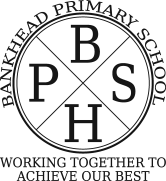 Dear Parents/Carers,I hope you enjoyed the sunshine yesterday and are looking forward to some quality family time during the holiday weekend which is Friday 25th September and Monday 28th September 2020.School DinnersPlease remember that all children in P1-P4 are entitled to a free school meal. If you would like to apply for free school meals for your P5-P7 pupil (or for free breakfast club for P1-P7 pupils) you can do this at https://bit.ly/3gbWqOc on the GCC website. If you need help completing this application, please call the school office to arrange assistance. Please be assured that that the Fuel Zone staff adheres to strict hygiene routines when preparing and serving school meals. The Fuel Zone prepared meals for various HUBs throughout lockdown and no child or adult had a positive COVID-19 test in any of the HUBs. In addition, children sit in their class bubbles in the dining hall and when they leave the dinner school using the one way system, each table and bench is disinfected before the next class.Please be mindful of your child’s safety when waiting for your child/children on Caldwell Avenue beside the dinner school. Large delivery lorries drive and park in this area, so please do not let small children play around the kitchen door.Menu ChangesThe week beginning 21/09 will be Week One on the Fuel Zone Menu. Wednesday’s Choice 2 sandwich/roll options will be cheese, turkey and tuna. There will be no salmon mayo. The rest of the menu options remain unchanged.Keeping children safe We are very grateful that you are continuing to collect your children from different gates and, for many families, at different times. This helps us to keep the children in their class bubbles. If you are collecting children from both playgrounds and your children are in P4-P7 their class teacher will continue to walk them to their gate and from there they can walk, via Caldwell Avenue or Broadlie Drive, to join you and any younger siblings. If a child should have a positive COVID-19 test result, Public Health will contact the school and we will provide them with certain information. This includes who the child has been in contact with over the last 48 hours in the class, playground and dinner school. If the child has showed no symptoms, then we would provide information on the previous 96 hours.  This is the reason we are keeping the children in class bubbles to reduce the number of children they are in contact with and why strict hand washing routines are important.Public Health will then inform the school what we need to do next and what specific information we will provide you with. This might relate to a group of children or to a class. We will be transparent and explicit in our communication with you. Please be confident we are trying our very best each and every day to keep your child/children safe. All the staff and the children are doing an amazing job. Everyone is concentrating on ensuring we all feel happy, safe and are following positive routines and most learning. We appreciate all the compliments and thanks you have given us and most importantly your trust in us to care for your child/children. Lost PropertyPlease check to see if any of your child’s property is outside the main door on Caldwell Avenue.  This box will be emptied and the contents discarded on Thursday 24th September.Parent Council Since lockdown, the Parent Council have continued to support the pupils in various ways like providing treats for children, bags to hold their individual resources, Primary 1 Book bags, contributing to P7 Leavers Hoodies etc. On Wednesday 23rd September we will sell the remainder of the sweets which they bought for the Spring Disco and Summer Extravaganza (including vegetarian/halal sweets) for 50p per bag. If you would like to support the parent council, please give your child 50p to enjoy this treat. A risk assessment has been put in place to allow us to do this safely.Yours sincerely,Celine McKinlayHead Teacher 